SITE PHOTOS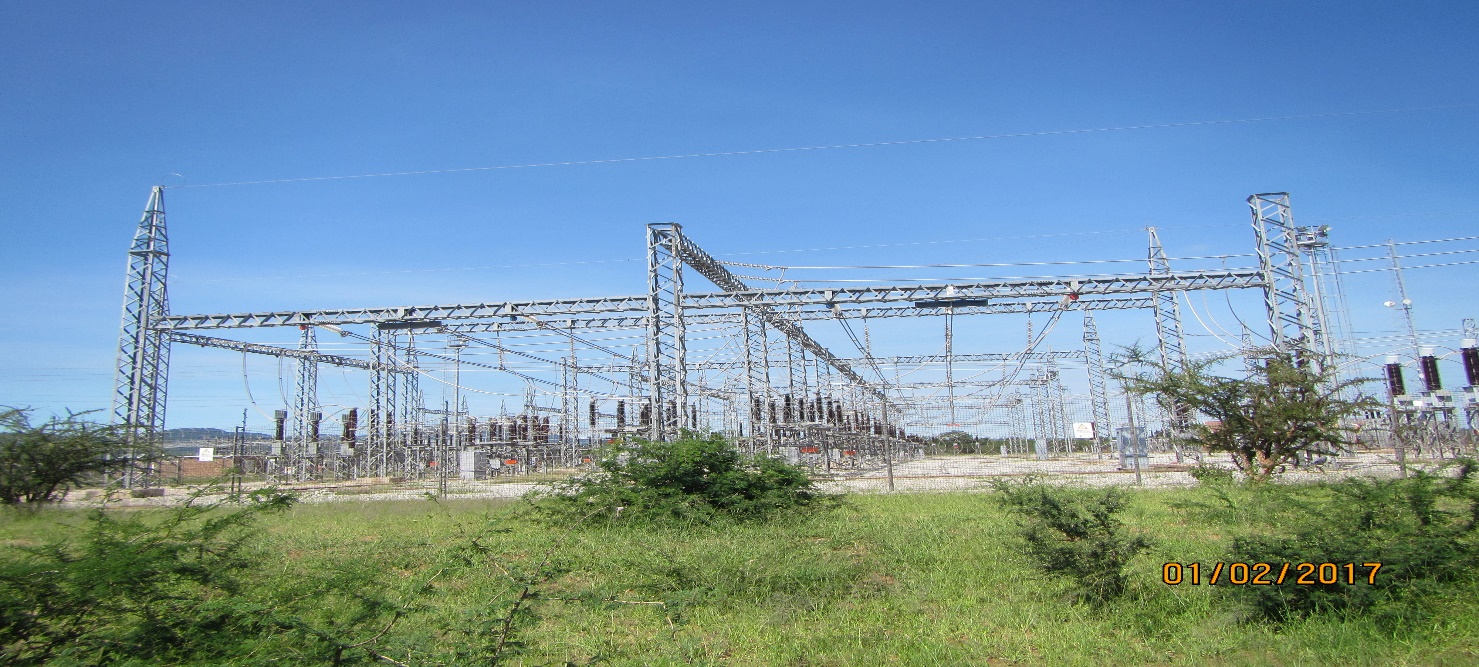 Figure : Foskor substation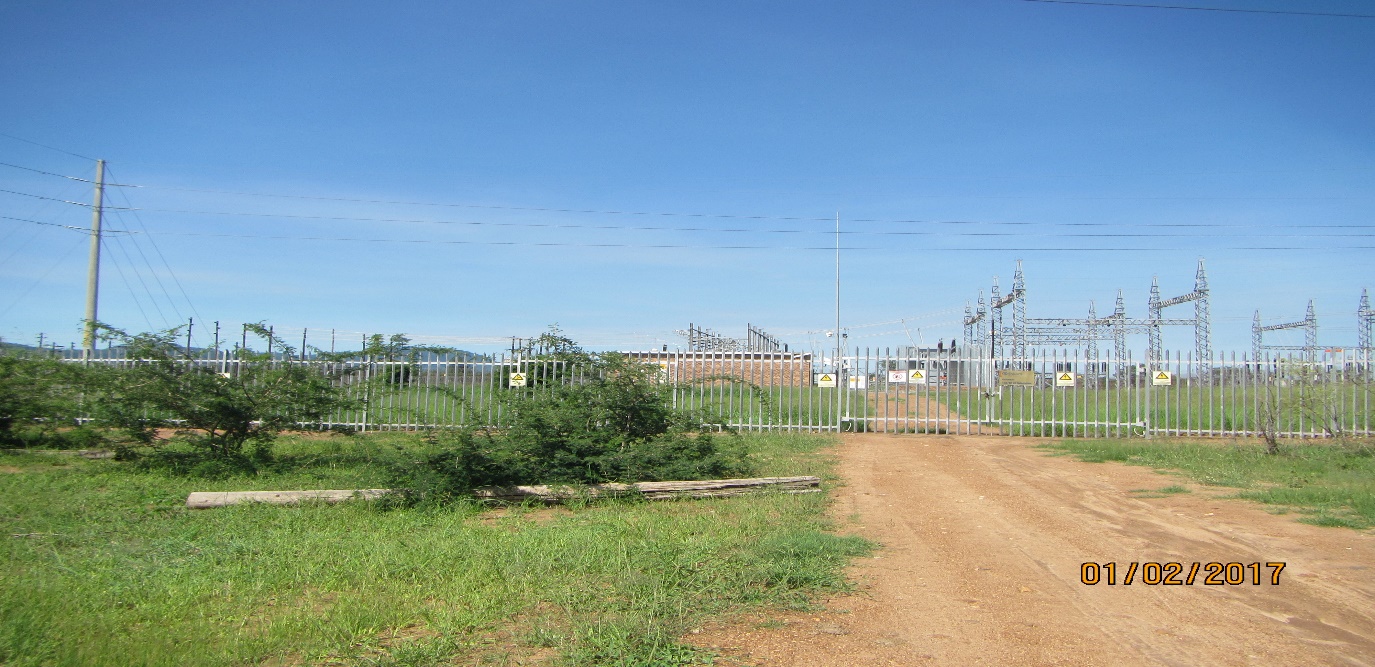 Figure : Spencer Substation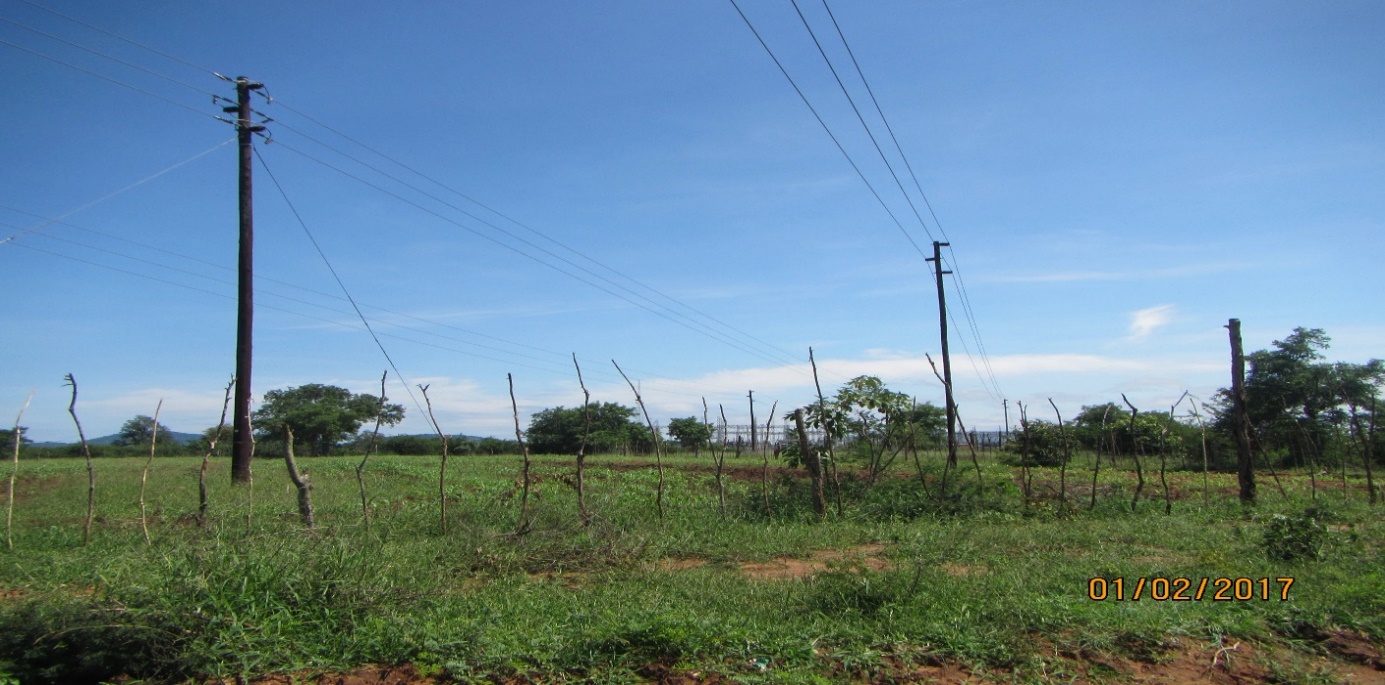 Figure : Cultivated Areas near Spencer Substation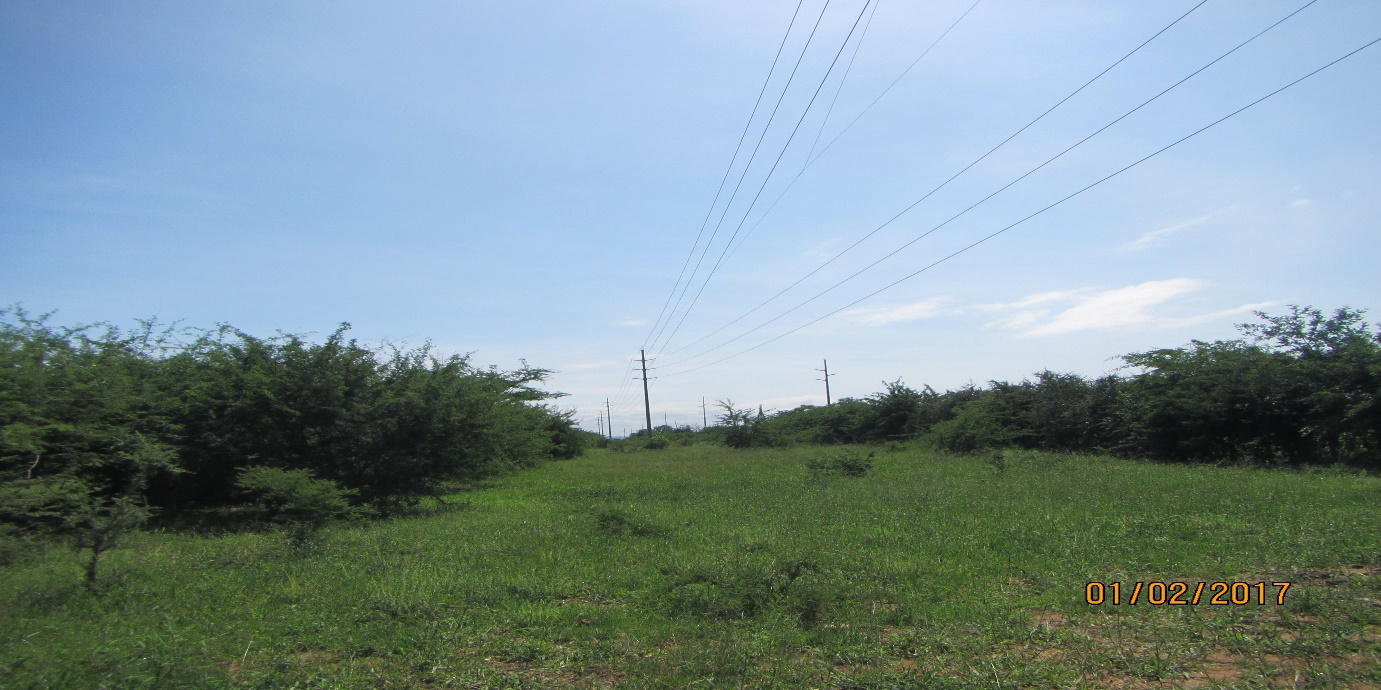 Figure 4: Corridor Alternative 2 will run parallel existing power line close to Spencer Substation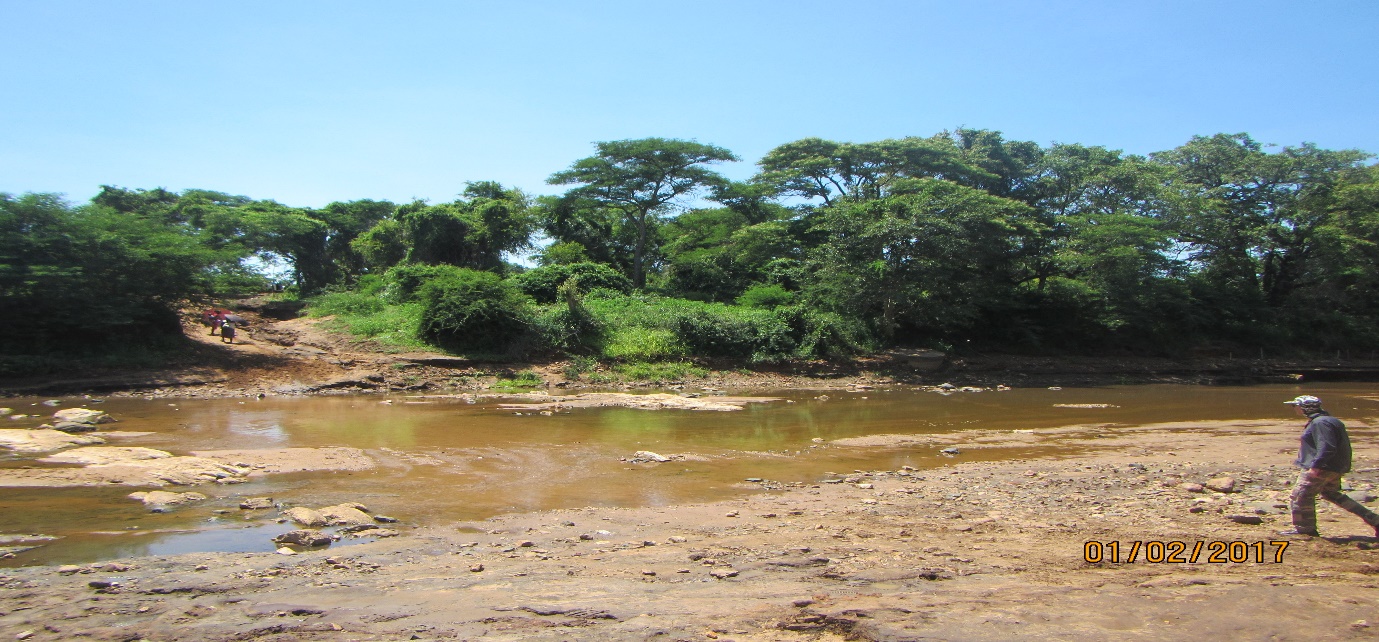 Figure 5: Both corridors will cross Molototsi River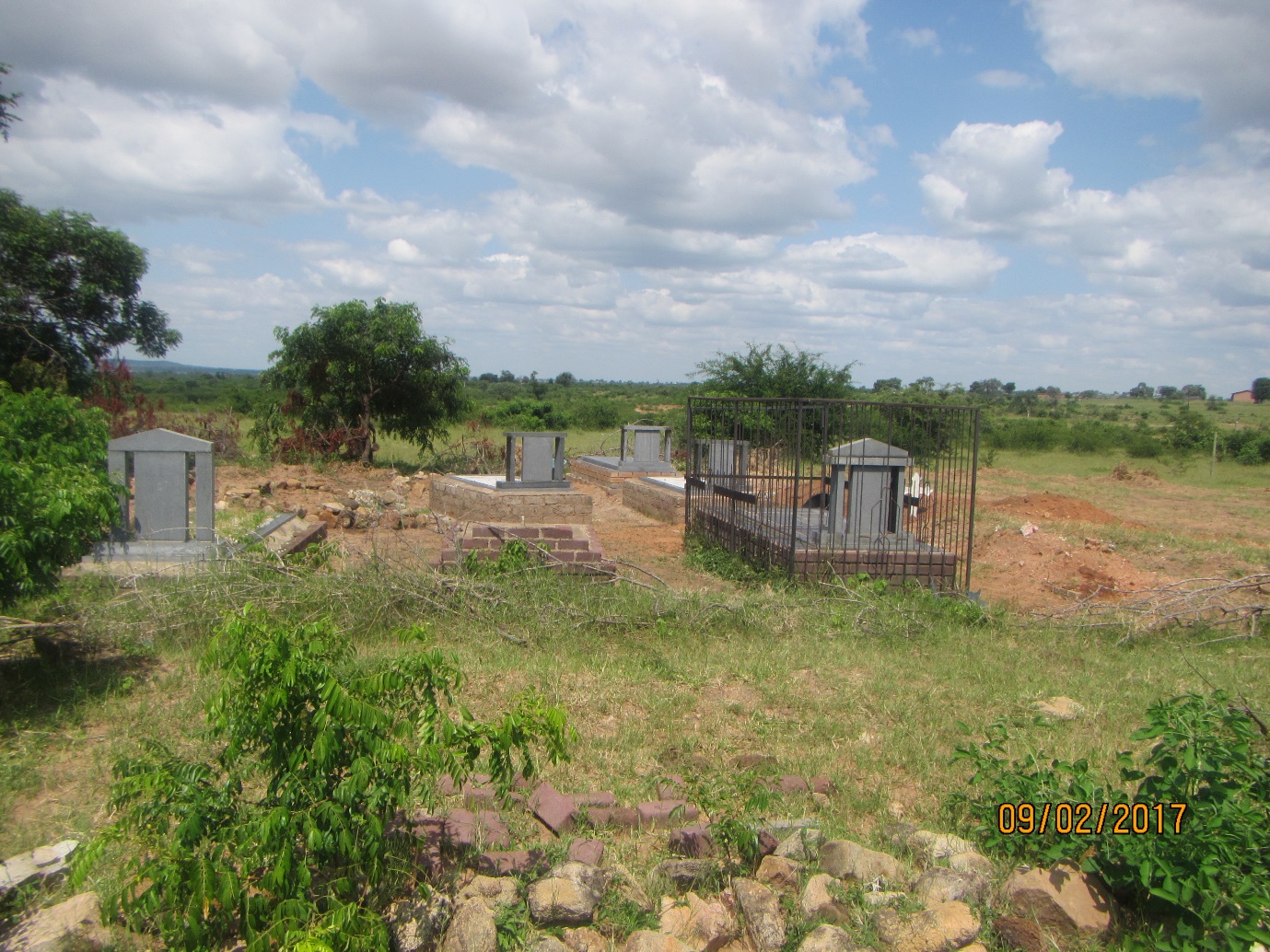 Figure 6: Cemetery at Ga-Mawa within both coridors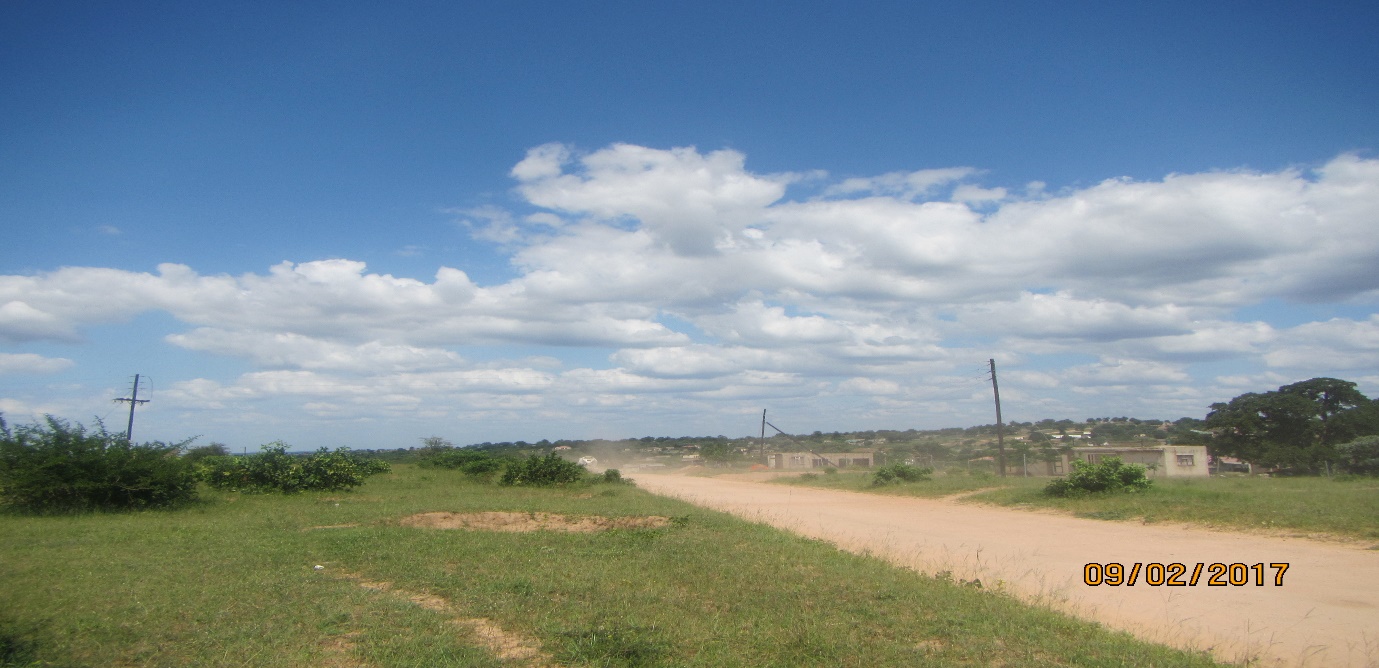 Figure 7: Ga-Mawa Block 7 within both corridor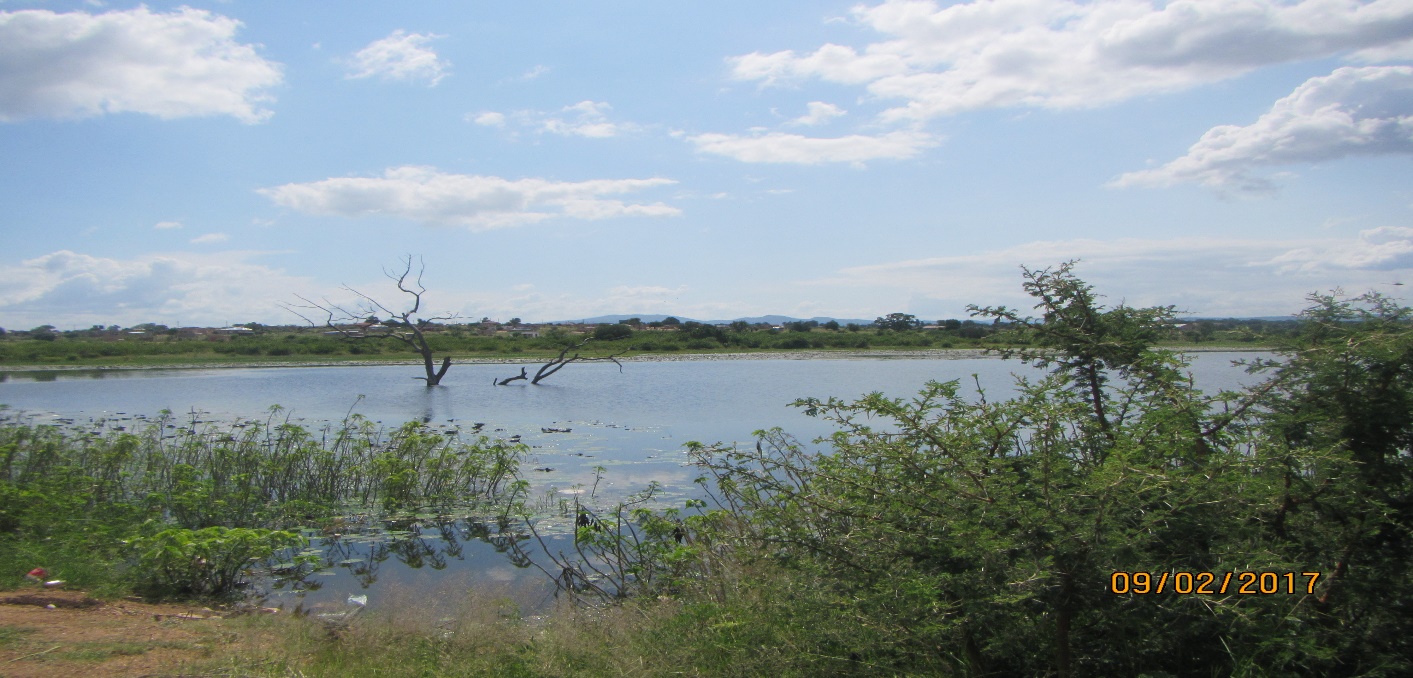 Figure 8: Dam near Nyakeni village (Within All Corridors)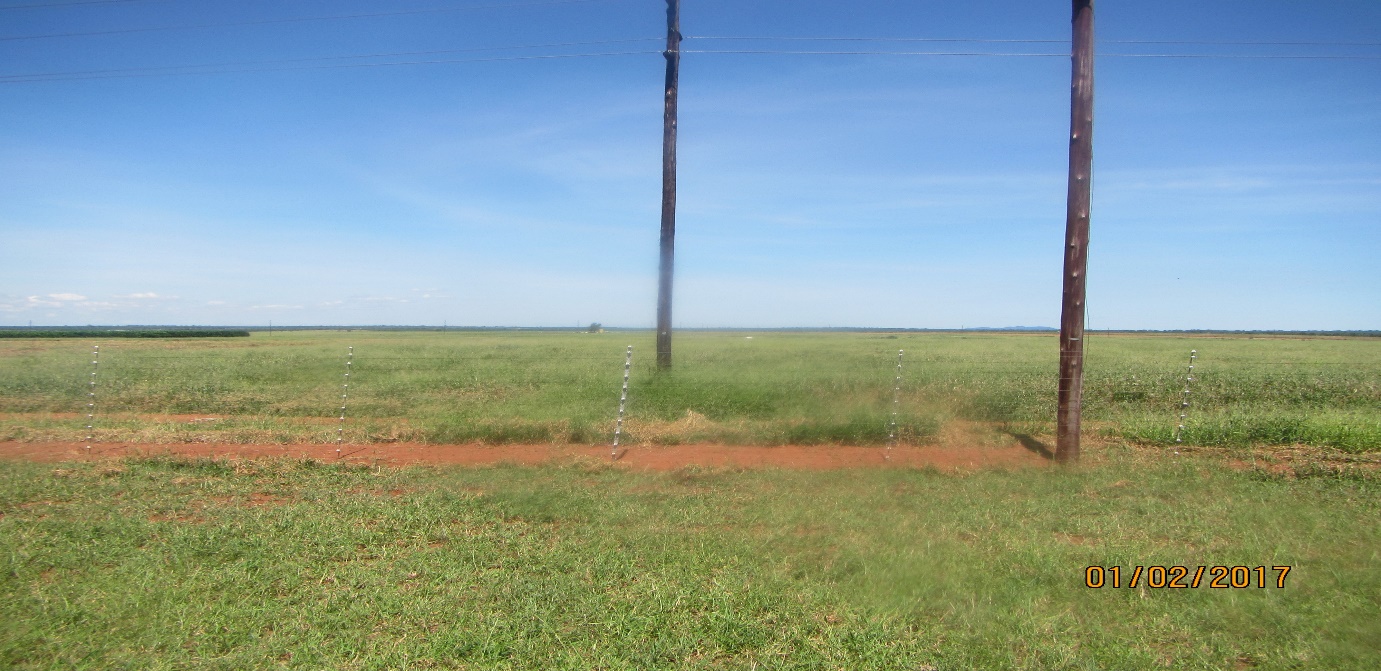 Figure : Agricultural Plot within Corridor Alternative 1 & 2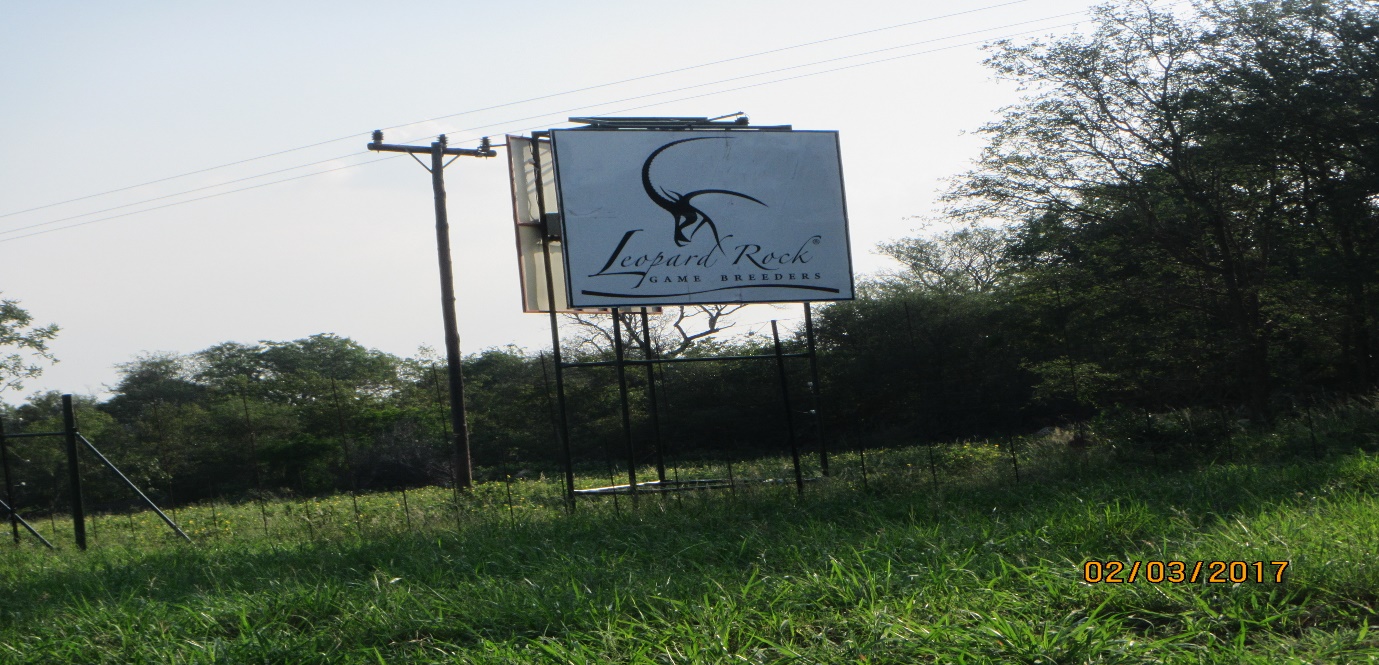 Figure 10: Part of Corridor alternative 2 is within Leopard Rock Nature Reserve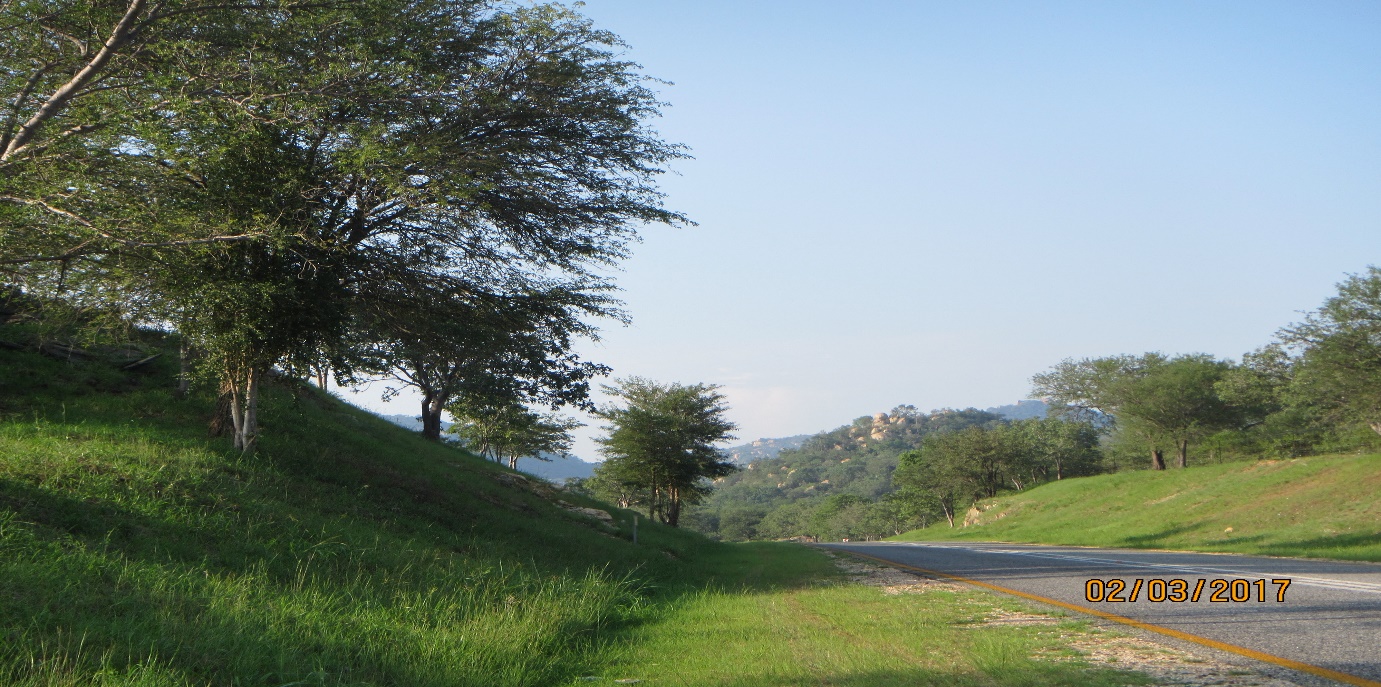 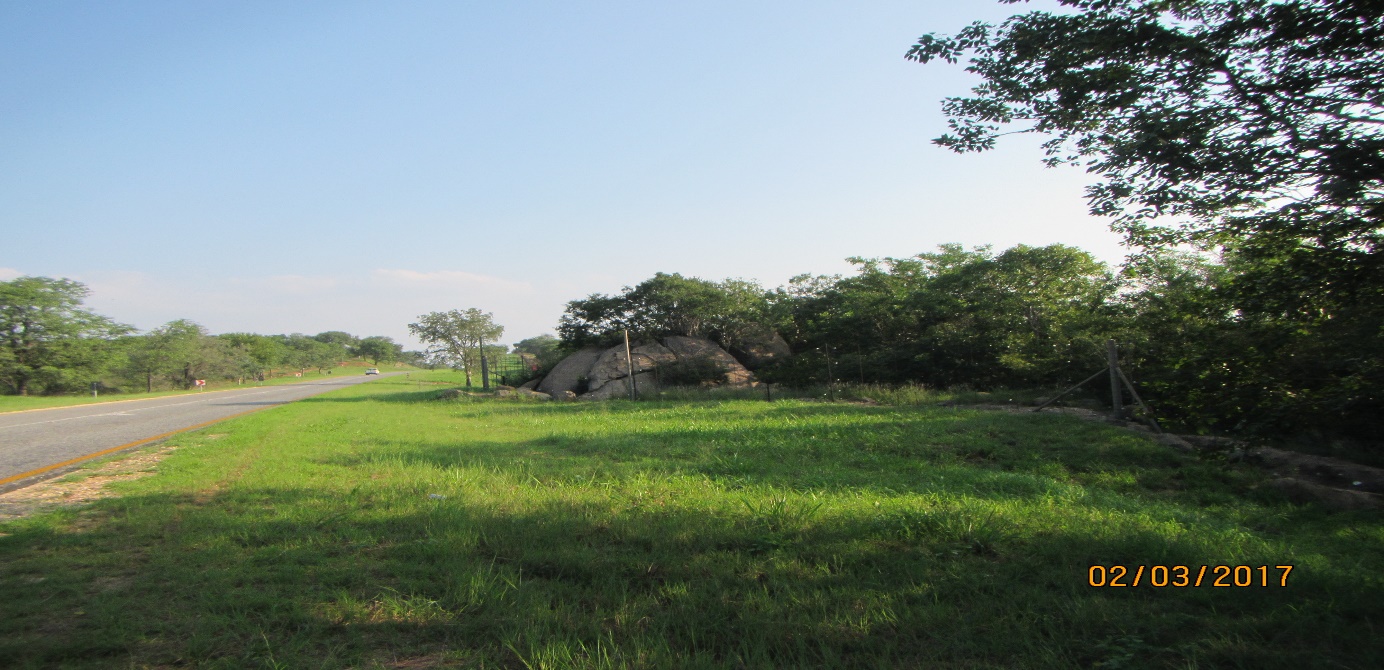 Figure 11 & 12: Rocky outcrops/low hills within corridor alternative 2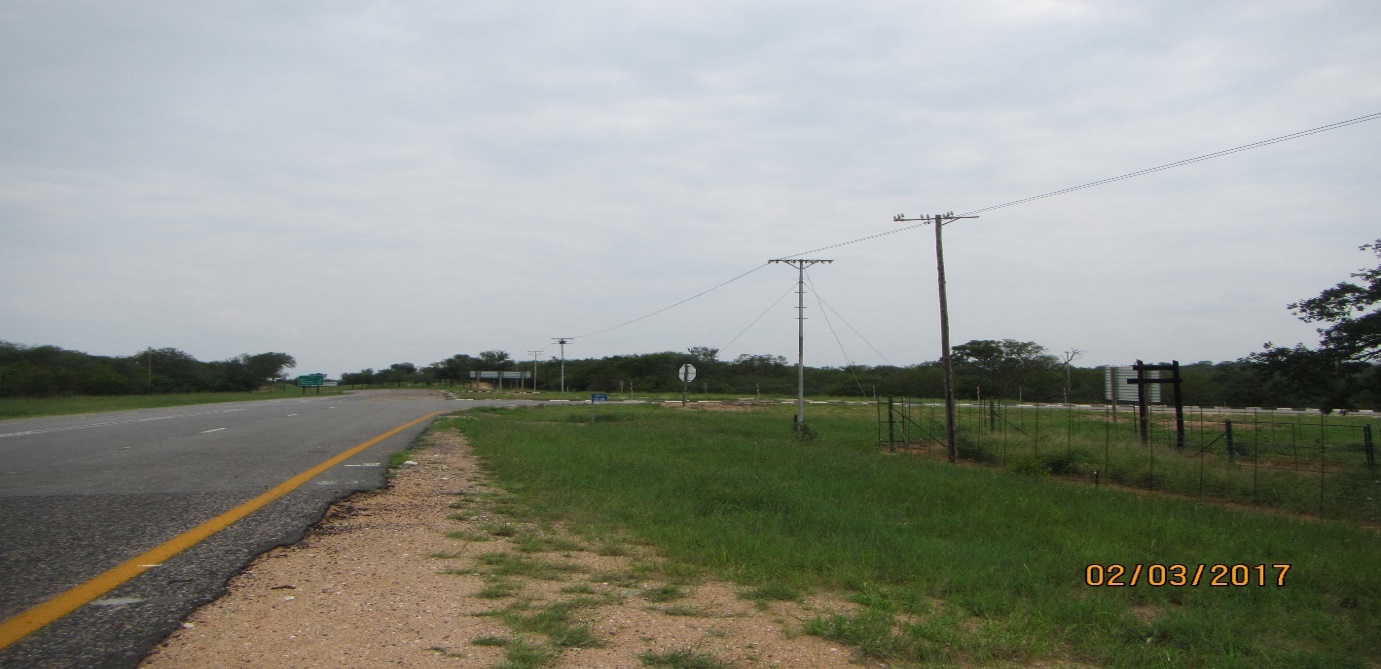 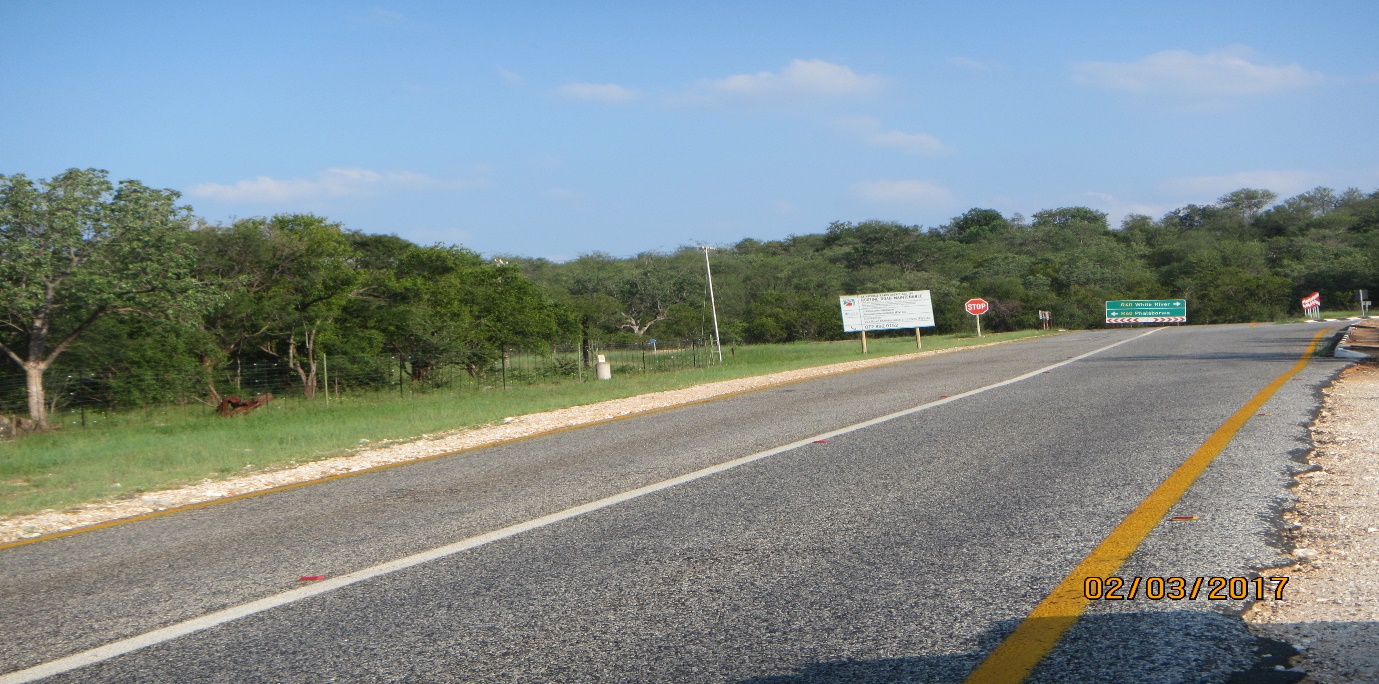 Figure 3 & 14: Corridor Alternative 2 will cross R40 and run parallel R526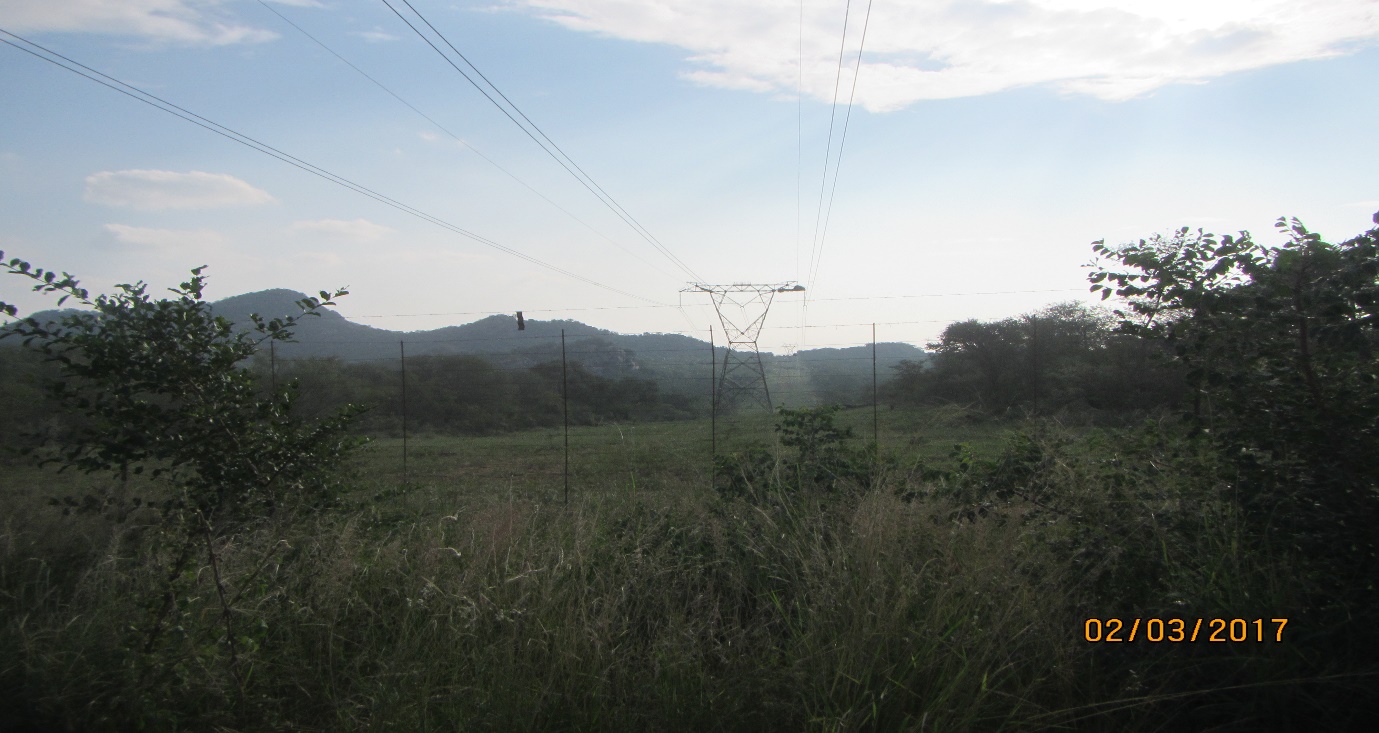 Figure 15:  Corridor 2 will run parallel transmission line from Foskor substation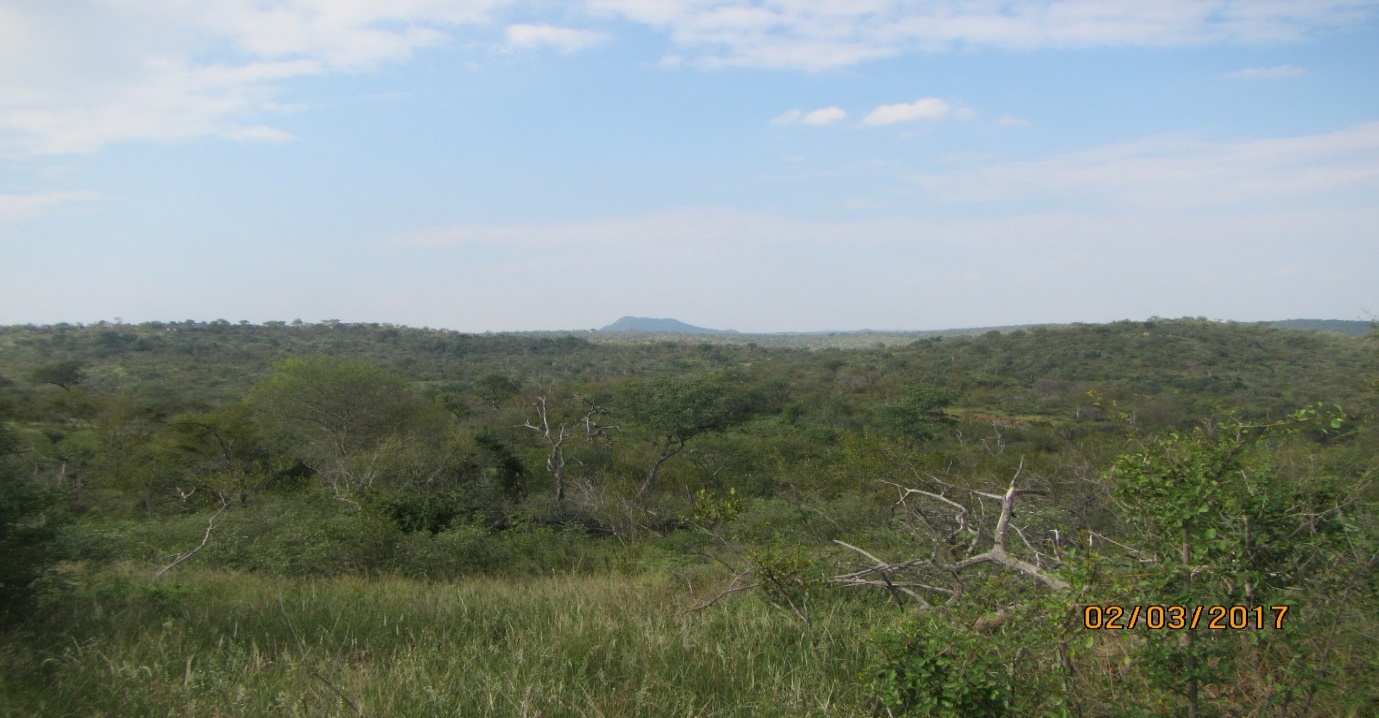 Figure : Area within the Balule Nature Reserve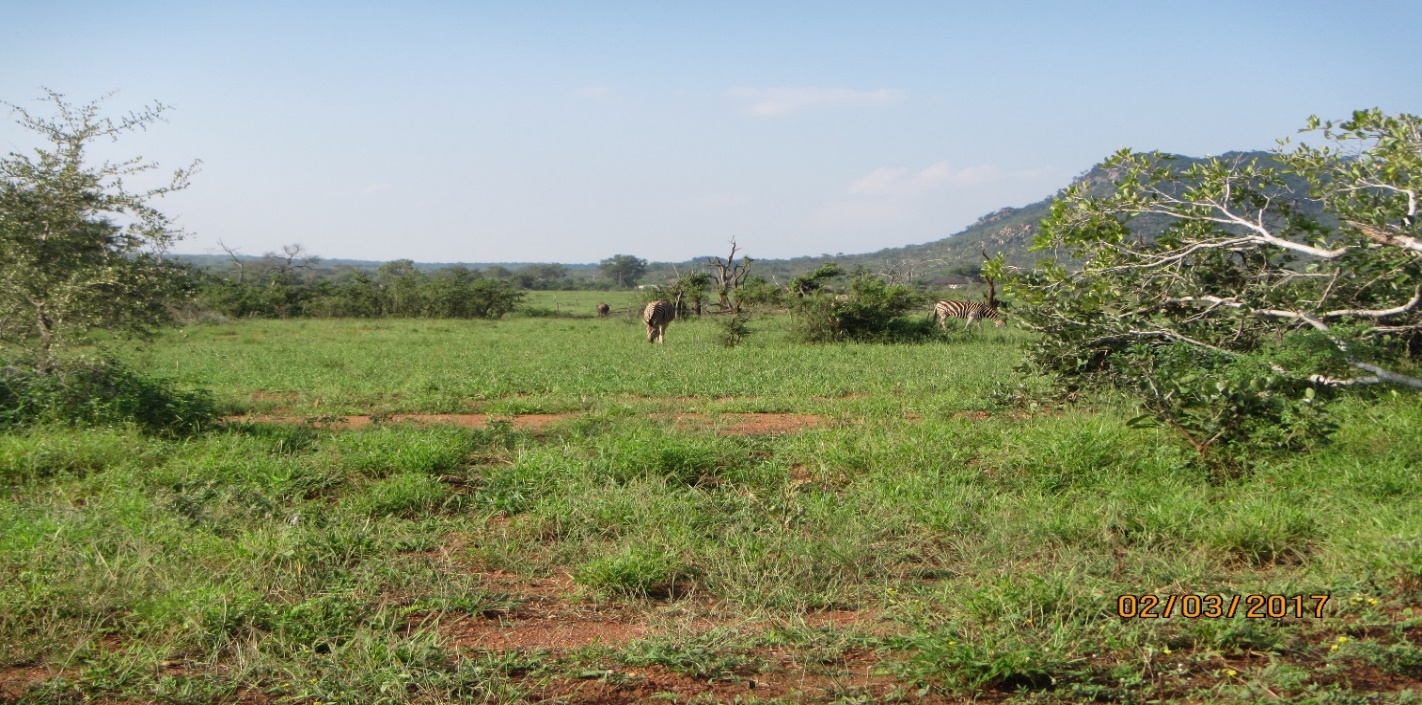 Figure 17: Area within Grietjie Farm